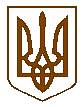 УКРАЇНАБілокриницька   сільська   радаРівненського   району    Рівненської    областіВ И К О Н А В Ч И Й       К О М І Т Е Т     РІШЕННЯ29 листопада   2018 року                                                                                      Про дозвіл на газифікаціюсадового будинку	Розглянувши  заяву гр. Шкоропад Олександра Вікторовича  про дозвіл на газифікацію садового будинку в садовому масиві №1, земельна ділянка                 № 259в на території Білокриницької сільської ради, взявши до уваги подані ним документи, керуючись ст. 30 Закону України «Про місце самоврядування в Україні», виконавчий комітет Білокриницької сільської радиВ И Р І Ш И В :Дати дозвіл на газифікацію садового будинку гр. Шкоропад О.В.  в  садовому масиві №1, земельна ділянка № 259в  на території Білокриницької сільської ради.Зобов’язати гр. Шкоропад О.В.  виготовити відповідну проектну документацію та погодити її згідно чинного законодавства.Після будівництва газопроводів передати їх безкоштовно на баланс ПАТ «Рівнегаз Збут».Т.в.о. секретаря ради                                                                            О. Казмірчук		                                                                